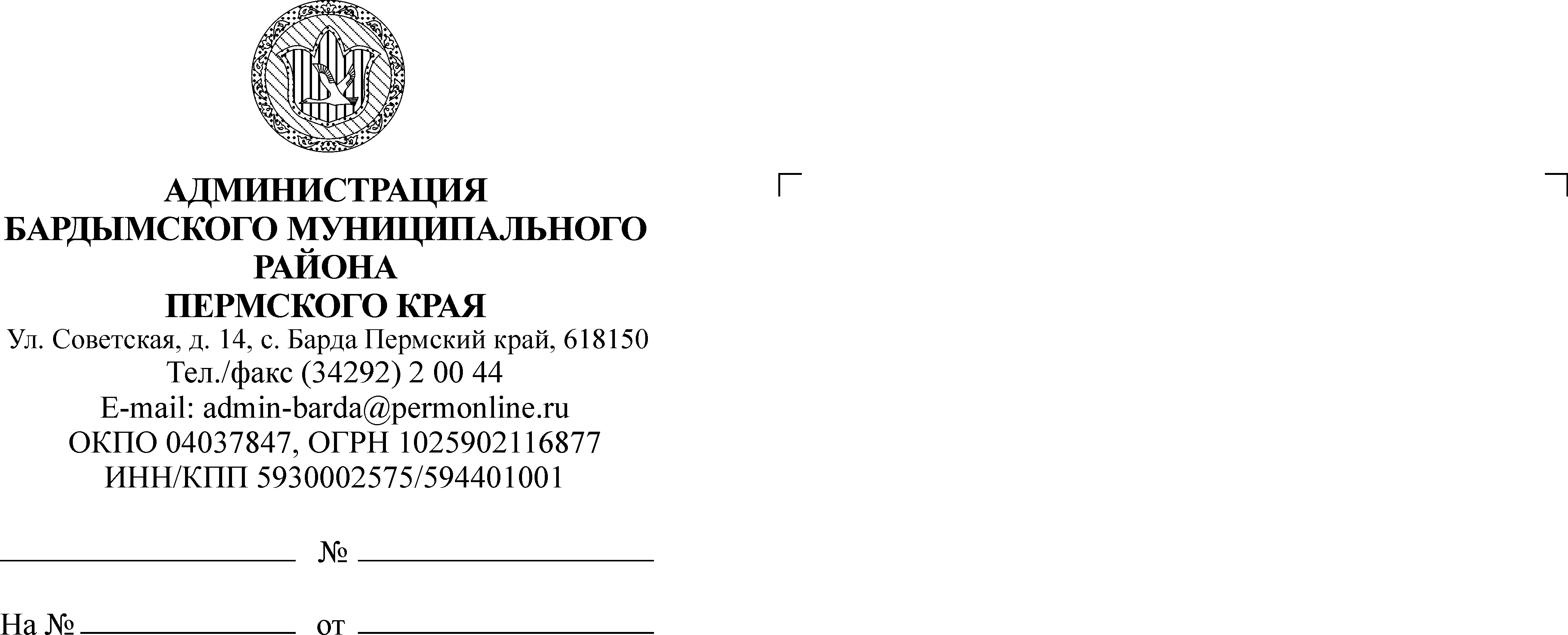 ЗЕМСКОЕ СОБРАНИЕБАРДЫМСКОГО МУНИЦИПАЬНОГО РАЙОНАПЕРМСКОГО КРАЯТРИДЦАТЬ ВОСЬМОЕ ЗАСЕДАНИЕРЕШЕНИЕ30.05.2019				   	                                                № 609О присвоении звания «Почетный гражданин Бардымского района Пермского края» Амирову Руфхату Шарифзяновичу	За достигнутые трудовые успехи, активное участие в общественной жизни и заслуги перед жителями Бардымского района, Земское Собрание Бардымского муниципального района РЕШАЕТ:Присвоить Амирову Руфхату Шарифзяновичу звание «Почетный гражданин Бардымского района Пермского края». Памятный нагрудный знак, удостоверение, свидетельство, табличку с надписью «Почетный гражданин Бардымского района Пермского края» вручить на национальном празднике «Барда-зиен».Администрации Бардымского муниципального района предоставить Амирову Руфхату Шарифзяновичу льготы, предусмотренные Положением «Почетный гражданин Бардымского района Пермского края».Опубликовать настоящее решение в районной газете «Тан» («Рассвет») и на официальном сайте Бардымского муниципального района Пермского края www.barda-rayon.ru.Контроль исполнения решения оставляю за собой.Председатель Земского СобранияБардымского муниципального района                                                       И.Р.ВахитовГлава муниципального района -глава Администрации Бардымского муниципального района                                                                            Х.Г.Алапанов  30.05.2019